    В течение одного дня, 23 апреля, в четырех поселках Кемеровской области сгорели около 40 строений. Как сообщили в ГУ МЧС России по Кемеровской области, во всех случаях обошлось без пострадавших. 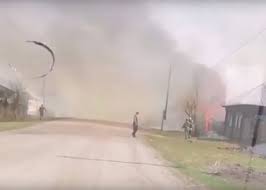      В селе Постниково Ижморского района, где сгорели 15 жилых домов, хозпостроек и фельдшерско-акушерский пункт. "На помощь им из Красноярска и Абакана вылетели два вертолета Ми-8 и самолет БЕ-200 МЧС России, которые произвели пять сливов. Тушение осложнялось высокой скоростью распространения огня из-за ветра с порывами до 25 м/с и плотной застройкой. По предварительным данным, пострадавших нет. Общая площадь пожара составила 1 тыс. кв.м.      В селе Краснинском огнем было уничтожено два жилых дома и пять хозпостроек.      В селе Пашково Яшкинского района Кузбасса пожар уничтожил четыре жилых и два нежилых дома. Для тушения там также потребовалось привлекать авиацию.      В жилом районе  Кедровка Кемеровского городского округа от огня пострадало три дома и хозяйственные постройки. Почти во всех случаях причиной возгорания предварительно являются несанкционированные палы сухой травы.         Поистине «горячим» для Тулунских пожарных выдался день 24 апреля 2020 года. В этот день на территории Тулунского района произошел пожар  в с. Будагово по ул. Советская, 73, 69, горели жилые дома, надворные постройки, не эксплуатируемый магазин.  В 13 часов 53 минуты в пожарную охрану поступил звонок с сообщением о пожаре. Одним из факторов, способствующим быстрому распространению огня, было позднее обнаружение, высокая температура воздуха и ветер.     Огнем уничтожен жилой дом ул. Советская, 73 на площади 55 кв. м., надворная постройка (стайка) на площади 25 кв.м., не эксплуатируемый магазин на площади 10 кв.м. Поврежден жилой дом ул. Советская, 69 на площади 50 кв. м., надворная постройка (баня) на площади 20 кв.м. Общая площадь пожара 250 кв.м. Спасено 6 строений (2 ЖД, 4   надворные постройки -2 бани, 2 стайки). Предварительная причина пожара -  поджог, виновное лицо, ущерб - устанавливаются.     Граждане - задумайтесь о последствиях, давайте будем учиться на чужих ошибках, а не на своих. Будьте внимательны и осторожны в обращении с огнем! Соблюдайте правила пожарной безопасности, не допускайте пожаров!При малейшем обнаружении пожара звоните в пожарную охрану по номеру: «101» или «112».Инструктор противопожарной профилактики ОГБУ «ПСС Иркутской области» Степанюк Е.Г.